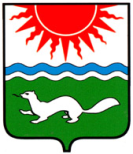 АДМИНИСТРАЦИЯ СОСЬВИНСКОГО ГОРОДСКОГО ОКРУГА ПОСТАНОВЛЕНИЕот 02.10.2014   № 929			          р.п. СосьваО внесении изменений и дополнений в постановление администрации Сосьвинского городского округа от 08.07.2013  №545 «Об утверждении Перечня уполномоченных органов,  осуществляющих функции и полномочия учредителя муниципальных бюджетных, казенных учреждений Сосьвинского городского округа, и подведомственных им учреждений»В соответствии с решением Думы Сосьвинского городского округа от 24.02.2011 № 496 «Об утверждении порядка создания, реорганизации изменения типа и ликвидации муниципальных учреждений Сосьвинского городского округа, утверждения уставов муниципальных учреждений  Сосьвинского городского округа и внесения в них изменений, а также закреплении функций и полномочия учредителя и собственника имущества муниципальных учреждений Сосьвинского городского округа», руководствуясь  статьями 30.1, 45  Устава Сосьвинского городского округа, администрация Сосьвинского городского округа, ПОСТАНОВЛЯЕТ:1. Внести в постановление  администрации Сосьвинского городского округа  от 08.07.2013  № 545 «Об утверждении Перечня уполномоченных органов,  осуществляющих функции и полномочия учредителя муниципальных бюджетных, казенных учреждений Сосьвинского городского округа, и  подведомственных им учреждений» следующие изменения и дополнения: 1.1. В заголовке постановления: после слова «казенных» добавить слово «автономных»;1.2. Пункт 1 изложить в новой редакции: «1. Утвердить Перечень уполномоченных органов, осуществляющих функции и полномочия учредителя муниципальных бюджетных, казенных, автономных учреждений Сосьвинского городского округа, и подведомственных им учреждений (прилагается)». 2. Настоящее постановление опубликовать в приложении к газете «Серовский рабочий» «Муниципальный вестник» и разместить на официальном сайте Сосьвинского  городского округа.3. Контроль  исполнения настоящего постановления возложить на заместителя главы администрации Сосьвинского городского округа по экономике и промышленности  С.В. Спицину.Глава администрацииСосьвинского городского округа                                                                 Г.Н. МакаровУтвержденпостановлением администрацииСосьвинского городского округа                                                                                 от   02.10.2014 г. №    929ПЕРЕЧЕНЬУПОЛНОМОЧЕННЫХ ОРГАНОВ, ОСУЩЕСТВЛЯЮЩИХ ФУНКЦИИ И ПОЛНОМОЧИЯ УЧРЕДИТЕЛЯ МУНИЦИПАЛЬНЫХ БЮДЖЕТНЫХ, КАЗЕННЫХ, АВТОНОМНЫХ УЧРЕЖДЕНИЙ СОСЬВИНСКОГО ГОРОДСКОГО ОКРУГА, И ПОДВЕДОМСТВЕННЫХ ИМ УЧРЕЖДЕНИЙ№п/пнаименованиеуполномоченного органанаименование подведомственных учреждений1341.Администрация Сосьвинского городского округа1. Муниципальное казенное учреждение  «Управление гражданской защиты и хозяйственного обслуживания Сосьвинского городского округа»;2. Муниципальное казенное учреждение «Центр предоставления субсидий и компенсаций Сосьвинского городского округа»;3. Муниципальное казенное учреждение «Централизованная бухгалтерия Сосьвинского городского округа»;4. Муниципальное казенное учреждение «Сосьвинский городской архив» 2.Отраслевой  орган администрации Сосьвинского городского округа «Управление образования» 1. Муниципальное казенное учреждение «Информационно-методический центр» Сосьвинского городского округа;2. Муниципальное казенное общеобразовательное учреждение средняя общеобразовательная школа с. Романово;3. Муниципальное бюджетное общеобразовательное учреждение средняя общеобразовательная школа № 1 п. Восточный;4. Муниципальное казенное общеобразовательное учреждение средняя общеобразовательная школа № 2 п. Восточный;5. Муниципальное бюджетное общеобразовательное учреждение средняя общеобразовательная школа № 1 п. Сосьва;6. Муниципальное бюджетное общеобразовательное учреждение средняя общеобразовательная школа № 4 р.п. Сосьва;7. Муниципальное  казенное общеобразовательное учреждение основная общеобразовательная школа № 5 р.п. Сосьва;8. Муниципальное  казенное общеобразовательное учреждение средняя общеобразовательная школа с. Кошай;9. Муниципальное казенное дошкольное образовательное учреждение детский сад № 1 «Березка»;10.Муниципальное казенное дошкольное образовательное учреждение детский сад № 2;11. Муниципальное казенное дошкольное образовательное учреждение детский сад № 3 «Василек» п. Сосьва;12. Муниципальное казенное дошкольное образовательное учреждение детский сад № 4 «Сказка» п. Сосьва;13.Муниципальное казенное дошкольное образовательное учреждение детский сад № 6; 14. Муниципальное казенное дошкольное образовательное учреждение детский сад № 7 «Ивушка»;15. Муниципальное казенное дошкольное образовательное учреждение детский сад № 16 «Малышок»;16. Муниципальное казенное дошкольное образовательное учреждение детский сад «Малышок»;17. Муниципальное бюджетное образовательное учреждение дополнительного образования детей Дом детского и юношеского туризма и экскурсий р.п. Сосьва;18. Муниципальное казенное образовательное учреждение дополнительного образования детей Дом детского творчества  п. Восточный;19. Муниципальное бюджетное образовательное учреждение дополнительного образования детей Детско-юношеская спортивная школа п. Восточный;20. Муниципальное бюджетное образовательное учреждение дополнительного образования детей Дом детского творчества п. Сосьва 3.Отраслевой орган администрации Сосьвинского городского округа «Управление по делам культуры, молодежи и спорта» 1. Муниципальное казенное образовательное учреждение дополнительного образования детей Детская музыкальная школа п. Восточный;2. Муниципальное казенное образовательное учреждение дополнительного образования детей «Детская школа искусств р.п. Сосьва»;3. Муниципальное бюджетное учреждение культуры «Культурно - досуговый  центр» Сосьвинского городского округа 4.Отраслевой  орган администрации Сосьвинского городского округа «Комитет  по жилищно-коммунальному хозяйству строительству, энергетике, транспорту и связи».1. Муниципальное   автономное   учреждение «Эксплуатационное – хозяйственное управление Сосьвинского городского округа»